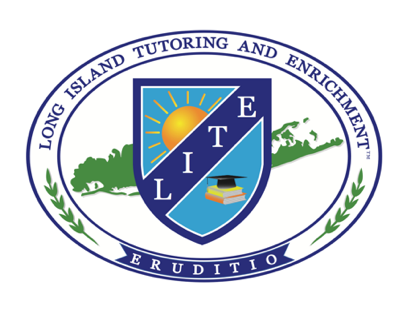 One-on-One College Essay Writing Assistance Registration Form Date: ____________Contact InformationAcademic InformationExtra-curricular Activities:College Readiness 		Student’s Last:                                  Student’s First:                                                      Middle Initial:Home Address:                        City:                                     State:                                            ZIP:                    Home Phone #:Mother’s Name:Father’s Name:Student’s Cell Phone #:Mother’s Cell Phone #:Father’s Cell Phone #:Student’s Email Address:Mother’s Email Address:Father’s Email Address:Emergency Contact (Name/Phone #):How did you hear about our program?Student’s Home School:School Address:                          City:                                   State:                                             ZIP:    Student’s Approximate GPA:Does your child have an Individualized Education Program (IEP)? If so, please indicate the student’s special needs.Did your child take AP English Language, Literature, or another advanced English course?  If so, please indicate/estimate the grade for each.List all clubs/teams/organizations, work/volunteer experience, positions held, etc.:List all possible college/university choices (Please rank them in order of preference if possible):Your tutor is:                        Paul BrowerWhen is the earliest date that the student can start his/her sessions?Please indicate below which days of the week you prefer to meet with your tutor:FeesOne-hour Writing Consultation: $175.00 Essay revision:More than 400 words: $200.00400 words or less: $100.00Common App Essay Writing Package: $350.00Resume Writing Package: $600.00Please complete the form and email it to LITE at pbrower19@gmail.comOr, you can mail your completed registration form to the address below:Long Island Tutoring and Enrichmentc/o Paul Brower931 Walt Whitman Road, 2nd floorMelville, New York 11747We will contact you after your registration is complete to discuss when your son/daughter will begin his/her sessions.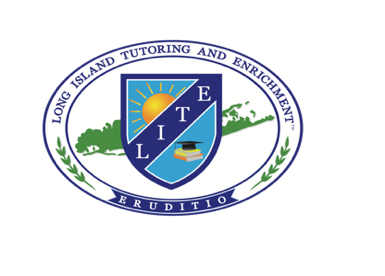 If you have any questions, feel free to contact us:Paul Brower’s cell: (516) 317-0525 Paul Brower’s email: pbrower19@gmail.com